Dla………………………………………………………………………………………………ucznia klasy …….za zdobycie tytułu„Kulturalny uczeń”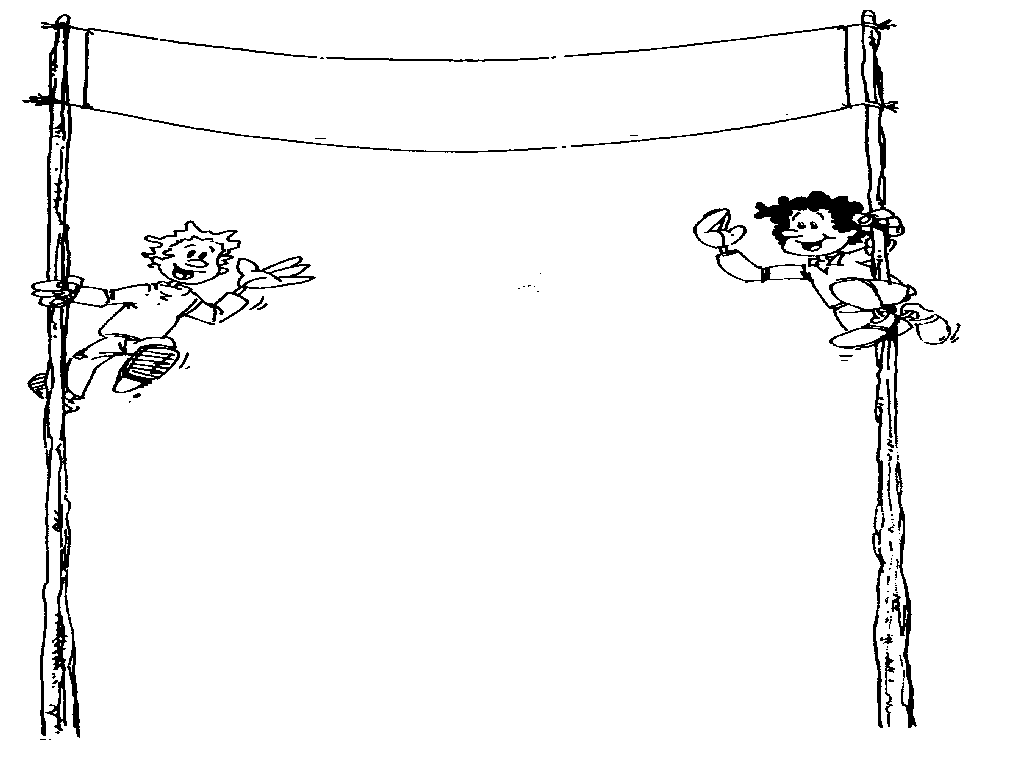        …………………………………………………………………….                              ………………………………………………………………………                                 Wychowawca                                                                                Rada PedagogicznaKąty dn. 23.06.2017